
Attend the
2014 Disability Matters North America Conference and Awards
and experience first-hand what makes the 
Disability Matters Specialty Sessions
so special.
 
Keynote Presenters
Pat Shiu – Director of the Office of Federal Contract Compliance Programs (OFCCP)
Gordon Hartman – Founder of Morgan's Wonderland
Muffy Davis – 3-Time Paralympic Gold Medalist & 25-Time World Cup Title Winner
 
Legislative Session
Chris Kuczynski, U.S. Equal Employment Opportunity Commission (EEOC)
Robert Creel, U.S. Department of Labor (DOL)
Darren Cooney, Accessibility Directorate of Ontario, Canada
 
Service Disabled Veterans Session
Jared Lyons, Institute for Veterans and Military Families, Syracuse University
Brooks Hulitt, Wall Street Warfighters Foundation
Erik Neal, U.S. Navy (Retired)
Deven Schei, Wounded Warriors Project
 
The Multiple Dimensions of Creating an Inclusive User Experience
Dr. Jana Burke, ADA Employment Specialist
Ingrid Kanics, OTR/L, Universal Design Specialist
Peter McNally, IT/Web Accessibility Specialist
 
ONLY 12 BUSINESS DAYS left to experience these individuals as well as all of our other amazing presenters and honorees at what has been recognized as the
Most Important Corporate Conference on Disability.
 
Springboard, our Host, Toyota and all of the Disability Matters Sponsors, Honorees and Speakers look forward to seeing you April 8-10th, San Antonio, Texas.
 
Our Sponsors:
Platinum: Dell, Inc.,
Gold: Adecco Group N.A., Colgate-Palmolive Company, EMC Corporation*, Prudential Financial, Inc., UNUM;
Silver: AIG, Ingersoll Rand, Intuit, Office Depot Inc, Sprint;
Bronze: 3M, Abercrombie & Fitch, Allstate, AT&T, Capital One, CSX Corporation, CVS Caremark, ESPN, Genentech,
General Motors Company, L’Oreal USA, Life Technologies Corporation*, Pfizer, Procter & Gamble Co, PwC, UPMC.
*Global Disability Matters Sponsor
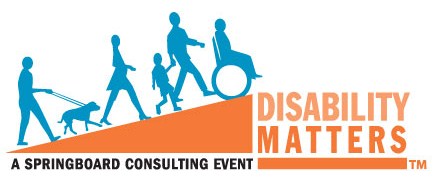 To obtain additional information and to register click here>>http://www.consultspringboard.com/2014nadm-reg-singletkt-welcome/. Should you still have questions, please contact Jill Frankel at T: 1-973-813-7260 x. 106; E: jill@consultspringboard.com.ABOUT SPRINGBOARD CONSULTING®
Founded in 2005, Springboard is recognized as the expert in mainstreaming disability in the global workforce, workplace and marketplace. Serving corporations and organizations throughout the U.S., Canada, Europe and Asia, Springboard has become a trusted partner in relation to disability issues and initiatives across virtually every business category. Springboard annually honors exemplary organizational initiatives that promote the outreach, support & engagement of people with disabilities as employees and as consumers though the Disability Matters Awards.
www.consultspringboard.com

ABOUT TOYOTA MOTOR SALES USA, Inc
Toyota, the world’s top automaker and creator of the Prius, is committed to building vehicles for the way people live through our Toyota, Lexus and Scion brands.  Over the past 50 years, we’ve built more than 25 million cars and trucks in North America, where we operate 14 manufacturing plants (10 in the U.S.) and directly employ nearly 40,000 people (more than 37,000 in the U.S.).  Our 1,800 North American dealerships sold more than 2.3 million cars and trucks in 2012 – and about 80 percent of all Toyota vehicles sold over the past 20 years are still on the road today.
To date, Toyota has contributed more than $700 million to American nonprofit groups.  For more information about Toyota’s contributions in the U.S., visit www.toyotainaction.com .  